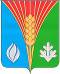 СОВЕТ  ДЕПУТАТОВМуниципального образования Андреевский сельсоветКурманаевского района  Оренбургской области(второго созыва)РЕШЕНИЕ8 апреля  2021                             с. Андреевка	                                          №102Об утверждении отчета об исполнении местного бюджета за 2020 годВ соответствии статьи 2642 пункта 5 Бюджетного кодекса Российской Федерации, пунктом 4 статьи 42 Положения о бюджетном процессе в муниципальном образовании Андреевский сельсовет Курманаевского района Оренбургской области:1. Утвердить отчет об исполнении местного бюджета за 2020 год по доходам в сумме 7537800 рублей 30 копеек, по расходам в сумме 7540437 рублей 86 копеек, дефицит бюджета в сумме 2637–рублей 56 копеек с показателями по:- доходам бюджета поселения по кодам классификации доходов бюджета согласно приложению № 1;- расходам бюджета поселения по разделам, подразделам классификации расходов бюджетов согласно приложению № 2;- источники финансирования дефицита бюджета поселения по кодам классификации источников финансирования дефицитов бюджетов согласно приложению № 3.2. Бухгалтеру администрации Андреевский сельсовет направить отчет об исполнении местного бюджета за 2020 год в Совет депутатов муниципального образования Андреевский сельсовет Курманаевского района Оренбургской области.3. Контроль за исполнением настоящего постановления оставляю за собой.4. Настоящее решение вступает в силу после его официального опубликования в газете «Вестник», подлежит размещению на официальном сайте муниципального образования.Председатель Совета депутатов муниципального образованияАндреевский сельсовет                                                                 О.Г. ДолматоваГлава муниципального образования                                            Л.Г. АлимкинаРазослано: в дело, постоянной комиссии по бюджетной, налоговой и финансовой политики, финотделу.Приложение 1к решению Совета депутатов муниципального образования Андреевский сельсовет                                                                                                                         от 08.04.2021 № 102 Показатели об исполнении доходов бюджета поселения за   2020 год.Приложение 2к решению Совета депутатов муниципального образования Андреевский сельсовет                                                                                                                         от 08.04.2021 № 102 Показатели исполнения расходов бюджета поселения за 2020 г.Приложение 3к решению Совета депутатов муниципального образования Андреевский сельсовет                                                                                                                         от 08.04.2021 № 102 Источники финансирования дефицита бюджетаНаименование показателяКод дохода по бюджетной классификацииУтвержденные бюджетные назначенияИсполнено% испол. бюджета 13456Доходы бюджета - ВСЕГО: 
В том числе:X7668867,007537800,3098,29НАЛОГОВЫЕ И НЕНАЛОГОВЫЕ ДОХОДЫ000 100000000000000004030580,003899513,3096,75НАЛОГИ НА ПРИБЫЛЬ, ДОХОДЫ000 101000000000000001822000,001852364,83101,6Налог на доходы физических лиц000 101020000100001101822000,001852364,83101,6Налог на доходы физических лиц с доходов, источником которых является налоговый агент, за исключением доходов, в отношении которых исчисление и уплата налога осуществляются в соответствии со статьями 227, 227.1 и 228 Налогового кодекса Российской Федерации000 101020100100001101776000,001850143,11104,17Налог на доходы физических лиц с доходов, источником которых является налоговый агент, за исключением доходов, в отношении которых исчисление и уплата налога осуществляются в соответствии со статьями 227, 227.1 и 228 Налогового кодекса Российской Федерации (сумма платежа (перерасчеты, недоимка и задолженность по соответствующему платежу, в том числе по отмененному)000 101020100110001100,001850119,010,00Налог на доходы физических лиц с доходов, источником которых является налоговый агент, за исключением доходов, в отношении которых исчисление и уплата налога осуществляются в соответствии со статьями 227, 227.1 и 228 Налогового кодекса Российской Федерации(пени по соответствующему платежу)000101020100121001100,0024,100,00Налог на доходы физических лиц с доходов, полученных от осуществления деятельности физическими лицами, зарегистрированными в качестве индивидуальных предпринимателей, нотариусов, занимающихся частной практикой, адвокатов, учредивших адвокатские кабинеты, и других лиц, занимающихся частной практикой в соответствии со статьей 227 Налогового кодекса Российской Федерации000 1010202001000011021000,000,000,00Налог на доходы физических лиц с доходов, полученных физическими лицами в соответствии со статьей 228 Налогового кодекса Российской Федерации000 1010203001000011025000,002221,728,88Налог на доходы физических лиц с доходов, полученных физическими лицами в соответствии со статьей 228 Налогового кодекса Российской Федерации (сумма платежа (перерасчеты, недоимка и задолженность по соответствующему платежу, в том числе по отмененному)000 101020300110001100,001773,810,00Налог на доходы физических лиц с доходов, полученных, физическими лицами всоответствии со статьей 228 Налогового кодекса Российской Федерации (пени по соответствующему платежу)000101020300121001100,00522,910,00Налог на доходы физических лиц с доходов, полученных, физическими лицами всоответствии со статьей 228 Налогового кодекса Российской Федерации(суммы денежных взысканий (штрафов) по соответсвующему платежу согласго законодательству Российской Федерации)000101020300130001100,00-75,00НАЛОГИ НА ТОВАРЫ (РАБОТЫ, УСЛУГИ), РЕАЛИЗУЕМЫЕ НА ТЕРРИТОРИИ РОССИЙСКОЙ ФЕДЕРАЦИИ000 10300000000000000878580,00862468,7398,16Акцизы по подакцизным товарам (продукции), производимым на территории Российской Федерации000 10302000010000110878580,00862468,7398,16Доходы от уплаты акцизов на дизельное топливо, подлежащие распределению между бюджетами субъектов Российской Федерации и местными бюджетами с учетом установленных дифференцированных нормативов отчислений в местные бюджеты000 10302230010000110412560,00397803,1496,42Доходы от уплаты акцизов на дизельное топливо, подлежащие распределению между бюджетами субъектов Российской Федерации и местными бюджетами с учетом установленных дифференцированных нормативов отчислений в местные бюджеты (по нормативам, установленным Федеральным законом о федеральном бюджете в целях формирования дорожных фондов субъектов Российской Федерации)00010302231010000110412560,00397803,1496,42Доходы от уплаты акцизов на моторные масла для дизельных и (или) карбюраторных (инжекторных) двигателей, подлежащие распределению между бюджетами субъектов Российской Федерации и местными бюджетами с учетом установленных дифференцированных нормативов отчислений в местные бюджеты000 103022400100001102590,002845,37109,86Доходы от уплаты акцизов на моторные масла для дизельных и (или) карбюраторных (инжекторных) двигателей, подлежащие распределению между бюджетами субъектов Российской Федерации и местными бюджетами с учетом установленных дифференцированных нормативов отчислений в местные бюджеты (по нормативам, установленным Федеральным законом о федеральном бюджете в целях формирования дорожных фондов субъектов Российской Федерации)000103022410100001102590,002845,37109,86Доходы от уплаты акцизов на автомобильный бензин, подлежащие распределению между бюджетами субъектов Российской Федерации и местными бюджетами с учетом установленных дифференцированных нормативов отчислений в местные бюджеты000 10302250010000110532370,00               535156,99100,52Доходы от уплаты акцизов на автомобильный бензин, подлежащие распределению между бюджетами субъектов Российской Федерации и местными бюджетами с учетом установленных дифференцированных нормативов отчислений в местные бюджеты (по нормативам, установленным Федеральным законом о федеральном бюджете в целях формирования дорожных фондов субъектов Российской Федерации)00010302251010000110532370,00               535156,99100,52Доходы от уплаты акцизов на прямогонный бензин, подлежащие распределению между бюджетами субъектов Российской Федерации и местными бюджетами с учетом установленных дифференцированных нормативов отчислений в местные бюджеты000 10302260010000110-68940,00-73336,77106,37Доходы от уплаты акцизов на прямогонный бензин, подлежащие распределению между бюджетами субъектов Российской Федерации и местными бюджетами с учетом установленных дифференцированных нормативов отчислений в местные бюджеты (по нормативам, установленным Федеральным законом о федеральном бюджете в целях формирования дорожных фондов субъектов Российской Федерации)00010302261010000110-68940,00-73336,77106,37НАЛОГИ НА СОВОКУПНЫЙ ДОХОД000 1050000000000000095000,00201824,74212,44Единый сельскохозяйственный налог000 1050300001000011095000,00201824,74212,44Единый сельскохозяйственный налог000 1050301001000011095000,00201824,74212,44Единый сельскохозяйственный налог (сумма платежа (перерасчеты, недоимка и задолженность по соответствующему платежу, в том числе по отмененному)000 105030100110001100,00201599,740,00 Единый сельскохозяйственный налог (пени по соответствующему налогу)00010503010012001100,00225,000,00НАЛОГИ НА ИМУЩЕСТВО000 106000000000000001214000,00972555,0080,11Налог на имущество физических лиц000 10601000000000110195000,0099441,2850,99Налог на имущество физических лиц, взимаемый по ставкам, применяемым к объектам налогообложения, расположенным в границах сельских поселений000 10601030100000110195000,0099441,2850,99Налог на имущество физических лиц, взимаемый по ставкам, применяемым к объектам налогообложения, расположенным в границах сельских поселений (сумма платежа (перерасчеты, недоимка и задолженность по соответствующему платежу, в том числе по отмененному)000 106010301010001100,0098106,830,00Налог на имущество физических лиц, взимаемый по ставкам, применяемым к объектам налогообложения, расположенным в границах сельских поселений (пени по соответствующему платежу)000 106010301021001100,001334,450,00Земельный налог000 106060000000001101019000,00873113,7285,68Земельный налог с организаций000 10606030000000110122000,001658,001,35Земельный налог с организаций, обладающих земельным участком, расположенным в границах сельских поселений000 10606033100000110122000,001658,001,35Земельный налог с организаций, обладающих земельным участком, расположенным в границах сельских поселений (сумма платежа (перерасчеты, недоимка и задолженность по соответствующему платежу, в том числе по отмененному)000 106060331010001100,001394,000,00Земельный налог с организаций, обладающих земельным участком, расположенным в границах сельских поселений(пени по соответствующему платежу)00010606033103001100,0074,000,00Земельный налог с физических лиц000 10606040000000110897000,00871455,7297,15Земельный налог с физических лиц, обладающих земельным участком, расположенным в границах сельских поселений000 10606043100000110897000,00871455,7297,15Земельный налог с физических лиц, обладающих земельным участком, расположенным в границах сельских поселений (сумма платежа (перерасчеты, недоимка и задолженность по соответствующему платежу, в том числе по отмененному)000 106060431010001100,00864370,670,00Земельный налог с физических лиц, обладающих земельным участком, расположенным в границах сельских поселений (пени по соответствующему платежу)000 106060431021001100,007085,050,00ГОСУДАРСТВЕННАЯ ПОШЛИНА000 1080000000000000021000,0010300,0049,04Государственная пошлина за совершение нотариальных действий (за исключением действий, совершаемых консульскими учреждениями Российской Федерации)000 10804000010000110       21000,0010300,0049,04Государственная пошлина за совершение нотариальных действий должностными лицами органов местного самоуправления, уполномоченными в соответствии с законодательными актами Российской Федерации на совершение нотариальных действий000 1080402001000011021000,0010300,0049,04Государственная пошлина за совершение нотариальных действий должностными лицами органов местного самоуправления, уполномоченными в соответствии с законодательными актами Российской Федерации на совершение нотариальных действий000 108040200110001100,0010300,000,00БЕЗВОЗМЕЗДНЫЕ ПОСТУПЛЕНИЯ000 200000000000000003638287,003638287,00100,00БЕЗВОЗМЕЗДНЫЕ ПОСТУПЛЕНИЯ ОТ ДРУГИХ БЮДЖЕТОВ БЮДЖЕТНОЙ СИСТЕМЫ РОССИЙСКОЙ ФЕДЕРАЦИИ000 202000000000000003638287,003638287,00100,00Дотации бюджетам бюджетной системы Российской Федерации000 202100000000001503538600,003538600,00100,00Дотации на выравнивание бюджетной обеспеченности000 202150010000001503538600,003538600,00100,00Дотации бюджетам сельских поселений на выравнивание бюджетной обеспеченности из бюджета субъекта Российской Федерации 000 202150011000001503538600,003538600,00100,00Субвенции бюджетам бюджетной системы Российской Федерации000 2023000000000015099687,0099687,00100,00Субвенции бюджетам на осуществление первичного воинского учета на территориях, где отсутствуют военные комиссариаты000 2023511800000015099687,0099687,00100,00Субвенции бюджетам сельских поселений на осуществление первичного воинского учета на территориях, где отсутствуют военные комиссариаты000 2023511810000015099687,0099687,00100,00Наименование показателяКод расхода по бюджетной классификацииУтвержденные бюджетные назначенияИсполнено% испол бюджета13456Расходы бюджета - ВСЕГО 
В том числе:X8194267,007540437,8692,02ОБЩЕГОСУДАРСТВЕННЫЕ ВОПРОСЫ0100 0000000000 0002896600,002768809,0395,58Функционирование высшего должностного лица субъекта Российской Федерации и муниципального образования0102 0000000000 000745000,00743858,9899,8Муниципальная программа «Устойчивое развитие территории муниципального образования Андреевский сельсовет Курманаевского района Оренбургской области на 2019-2024 годы» 00001025100000000000745000,00743858,9899,8Подпрограмма 4 «Организация деятельности муниципального образования Андреевский сельсовет на решение вопросов местного значения иные мероприятия в области муниципального управления на 2019-2024 годы»00001025140000000000745000,00743858,9899,8Расходы на содержание главы муниципального образования000 01025140110010000745000,00743858,9899,8Расходы на выплаты персоналу в целях обеспечения выполнения функций государственными (муниципальными) органами, казенными учреждениями, органами управления государственными внебюджетными фондами000 01025140110010100745000,00743858,9899,8Расходы на выплаты персоналу государственных (муниципальных) органов000 01025140110010120745000,00743858,9899,8Фонд оплаты труда государственных (муниципальных) органов000 01025140110010121572000,00571320,2699,8Взносы по обязательному социальному страхованию на выплаты денежного содержания и иные выплаты работникам государственных (муниципальных) органов000 01025140110010129173000,00172538,7299,7Функционирование Правительства Российской Федерации, высших исполнительных органов государственной власти субъектов Российской Федерации, местных администраций000104 0000000000 0002094800,001968150,0593,95Муниципальная программа "Устойчивое развитие территории муниципального образования Андреевский сельсовет Курманаевского района Оренбургской области на 209-2024 годы"000 010451000000000002094800,001968150,0593,95Подпрограмма 4 «Организация деятельности муниципального образования Андреевский сельсовет на решение вопросов местного значения иные мероприятия в области муниципального управления на 2019-2024 годы»000010451400000000002094800,001968150,0593,95Обеспечение функций аппарата администрации муниципального образования Андреевский сельсовет            000010451401100200002021400,001894750,0593,73Расходы на выплаты персоналу в целях обеспечения выполнения функций государственными (муниципальными) органами, казенными учреждениями, органами управления государственными внебюджетными фондами00001045140110020100977000,00953695,697,61Расходы на выплаты персоналу государственных (муниципальных) органов00001045140110020120977000,00953695,697,61Фонд оплаты труда государственных (муниципальных) органов00001045140110020121754000,00734863,8997,46Взносы по обязательному социальному страхованию на выплаты денежного содержания и иные выплаты работникам государственных (муниципальных) органов00001045140110020129223000,00218831,7198,13Закупка товаров, работ и услуг для обеспечения государственных (муниципальных) нужд000010451401100202001039600,00938405,4590,26Иные закупки товаров, работ и услуг для обеспечения государственных (муниципальных) нужд000010451401100202401039600,00938405,4590,26Закупка товаров, работ, услуг в сфере информационно-коммуникационных технологий0000104514011002024274000,0060353,8981,55Прочая закупка товаров, работ и услуг для обеспечения государственных (муниципальных) нужд00001045140110020244965600,00878051,5690,93Иные бюджетные ассигнования000010451401100208004800,002649,0055,18Уплата налогов, сборов и иных платежей000010451401100208504800,002649,0055,18Уплата иных платежей000010451401100208534800,002649,0055,18Передаваемые полномочия на организацию мероприятий по предоставлению услуг транспорта, связи, торговли на территории поселения0000104514031002000073400,0073400,00100,00Межбюджетные трансферты 0000104514031002050073400,0073400,00100,00Иные межбюджетные трансферты0000104514031002054073400,0073400,00100,00Обеспечение деятельности финансовых, налоговых и таможенных органов и органов финансового (финансово-бюджетного) надзора000016000000000000056800,0056800,00100,00Муниципальная программа "Устойчивое развитие территории муниципального образования Андреевский сельсовет Курманаевского района Оренбургской области на 2019-2024 годы"000010651000000000022200,0022200,00100,00Подпрограмма 4 «Организация деятельности муниципального образования Андреевский сельсовет на решение вопросов местного значения иные мероприятия в области муниципального управления на 2019-2024 годы» 0000106514000000000022200,0022200,00100,00Передаваемые полномочия на обеспечение мероприятий по формированию бюджета поселения0000106514021002000022200,0022200,00100,00Межбюджетные трансферты0000106514021002050022200,0022200,00100,00Иные межбюджетные трансферты0000106514021002054022200,0022200,00100,00Непрограммные мероприятия0000106770000000000034600,0034600,00100,00Руководство и управление в сфере установленных функций органов муниципальной власти Курманаевского района0000106771000000000034600,0034600,00100,00Центральный аппарат0000106771001002000034600,0034600,00100,00Межбюджетные трансферты0000106771001002050034600,0034600,00100,00Иные межбюджетные трансферты0000106771001002054034600,0034600,00100,00НАЦИОНАЛЬНАЯ ОБОРОНА00002000000000000000 99687,0099687,00100,00Мобилизационная и вневойсковая подготовка0203 0000000000 00099687,0099687,00100,00Муниципальная программа "Устойчивое развитие территории муниципального образования Андреевский сельсовет Курманаевского района Оренбургской области на 2019-2024 годы"0000203510000000000099687,0099687,00100,00Финансовое обеспечение расходов на осуществление первичного воинского учета на территориях, где отсутствуют военные комиссариаты0000203519015118000099687,0099687,00100,00Расходы на выплаты персоналу в целях обеспечения выполнения функций государственными (муниципальными) органами, казенными учреждениями, органами управления государственными внебюджетными фондами0000203519015118010099687,0099687,00100,00Расходы на выплаты персоналу государственных (муниципальных) органов0000203519015118012099687,0099687,00100,00Фонд оплаты труда государственных (муниципальных) органов0000203519015118012176564,5376564,53100,00Взносы по обязательному социальному страхованию на выплаты денежного содержания и иные выплаты работникам государственных (муниципальных) органов0000203519015118012923122,4723122,47100,00НАЦИОНАЛЬНАЯ БЕЗОПАСНОСТЬ И ПРАВООХРАНИТЕЛЬНАЯ ДЕЯТЕЛЬНОСТЬ00003000000000000000215000,00174875,0081,33Обеспечение пожарной безопасности00003100000000000000215000,00174875,0081,33Муниципальная программа «Устойчивое развитие территории муниципального образования Андреевский сельсовет Курманаевского района Оренбургской области на 2019-2024 годы»00003105100000000000215000,00174875,0081,33Подпрограмма 5 «Обеспечение пожарной безопасности на территории МО Андреевский сельсовет на 2019-2024 годы»00003105150000000000215000,00174875,0081,33Обеспечение мер пожарной безопасности в границах населенных пунктов0000310515012470000215000,00174875,0081,33Закупка товаров, работ и услуг для обеспечения государственных (муниципальных) нужд00003105150192470200215000,00174875,0081,33Иные закупки товаров, работ и услуг для обеспечения государственных (муниципальных) нужд00003105150192470240215000,00174875,0081,33Прочая закупка товаров, работ и услуг для обеспечения государственных (муниципальных) нужд00003105150192470244215000,00174875,0081,33НАЦИОНАЛЬНАЯ ЭКОНОМИКА0400 0000000000 0001036280,001026863,1199,09Дорожное хозяйство (дорожные фонды)0409 0000000000 0001036280,001026863,1199,09Муниципальная программа "Устойчивое развитие территории муниципального образования Андреевский сельсовет Курманаевского района Оренбургской области на 2019-2024 годы"000040951000000000001036280,001026863,1199,09Подпрограмма №1 «Развитие дорожного хозяйства муниципального образования Андреевский сельсовет»000040951100000000001036280,001026863,1199,09Финансирование расходов на содержание и ремонт дорог общего пользования000040951102907500001036280,001026863,1199,09Закупка товаров, работ и услуг для обеспечения государственных (муниципальных) нужд000040951102907502001036280,001026863,1199,09Иные закупки товаров, работ и услуг для обеспечения государственных (муниципальных) нужд000040951102907502401036280,001026863,1199,09Прочая закупка товаров, работ и услуг для обеспечения государственных (муниципальных) нужд000040962101907502441036280,001026863,1199,09ЖИЛИЩНО-КОММУНАЛЬНОЕ ХОЗЯЙСТВО0500 0000000000 000796000,00529318,3966,49Коммунальное хозяйство00005020000000000000420000,00213901,0050,92Муниципальная программа "Устойчивое развитие территории муниципального образования Андреевский сельсовет Курманаевского района Оренбургской области на 2019-2024 годы"00005025100000000000420000,00213901,0050,92Подпрограмма №2«Модернизация жилищно-коммунального хозяйства и благоустройство территории муниципального образования Андреевский сельсовет на 2019-2024 годы»00005025120000000000420000,00213901,0050,92Основное мероприятие «Содержание и ремонт объектов коммунальной инфраструктуры»00005025120300000000420000,00213901,0050,92Мероприятия по модернизации объектов коммунальной инфраструктуры муниципальной собственности 000 05025120395080000420000,00213901,0050,92Закупка товаров, работ и услуг для обеспечения государственных (муниципальных) нужд00005025120395080200420000,00213901,0050,92Иные закупки товаров, работ и услуг для обеспечения государственных (муниципальных) нужд00005025120395080240420000,00213901,0050,92Закупка товаров, работ и услуг в целях капитального ремонта государственного (муниципального) имущества00005025120395080243333992,00127913,0038,29Прочая закупка товаров, работ и услуг0000502512039508024486008,0085988,0099,97Благоустройство0503 0000000000 000376000,00315417,3983,88Муниципальная программа "Устойчивое развитие территории муниципального образования Андреевский сельсовет Курманаевского района Оренбургской области на 2019-2024 годы"00005035100000000000376000,00315417,3983,88Подпрограмма 2 «Модернизация жилищно-коммунального хозяйства и благоустройство территории муниципального образования Андреевский сельсовет на 2019-2024 годы»00005035120000000000376000,00315417,3983,88Благоустройство-организация и содержание мест захоронения000 0503512029640000030000,000,000,00Закупка товаров, работ и услуг для обеспечения государственных (муниципальных) нужд000 0503512029640000030000,000,000,00Иные закупки товаров, работ и услуг для обеспечения государственных (муниципальных) нужд000 0503512029640024030000,000,000,00Прочая закупка товаров, работ и услуг000 0503512029640000030000,000,000,00Благоустройство-прочие мероприятия по благоустройству поселений00005035120296500000346000,00315417,3991,16Закупка товаров, работ и услуг для обеспечения государственных (муниципальных) нужд00005035120296500200346000,00315417,3991,16Иные закупки товаров, работ и услуг для обеспечения государственных (муниципальных) нужд00005035120296500240346000,00315417,3991,16Прочая закупка товаров, работ и услуг для обеспечения государственных (муниципальных) нужд0503 6220296500 244346000,00315417,3991,16КУЛЬТУРА, КИНЕМАТОГРАФИЯ0800 0000000000 0002898700,002706299,5393,36Культура0801 0000000000 0002898700,002706299,5393,36Муниципальная программа "Устойчивое развитие территории муниципального образования Андреевский сельсовет Курманаевского района Оренбургской области на 2019-2024 годы"0801 6200000000 0002898700,002706299,5393,36Подпрограмма 6 «Развитие культуры на территории МО Андреевский сельсовет на 2019-2024 годы»000080151600000000002898700,002706299,5393,36Финансирование расходов на организацию досуга и обеспечение жителей поселения услугами культуры000080151601744000002329700,002137299,5391,74Закупка товаров, работ и услуг для обеспечения государственных (муниципальных) нужд000080151601744002001237700,001045299,5384,45Иные закупки товаров, работ и услуг для обеспечения государственных (муниципальных) нужд000080151601744002401237700,001045299,5384,45Прочая закупка товаров, работ и услуг для обеспечения государственных (муниципальных) нужд00008015601744002441237700,001045299,5384,45Межбюджетные трансферты000080151601744005001092000,001092000,00100,00Иные межбюджетные трансферты000080151601744005401092000,001092000,00100,00Обеспечение деятельности по библиотечному обслуживанию00008015160274420000569000,00569000,00100,00Межбюджетные трансферты00008015160274420500569000,00569000,00100,00Иные межбюджетные трансферты00008015160274420540569000,00569000,00100,00СОЦИАЛЬНАЯ ПОЛИТИКА1000 0000000000 000232000,00214585,8092,49Пенсионное обеспечение1001 0000000000 000232000,00214585,8092,49Муниципальная программа "Устойчивое развитие территории муниципального образования Андреевский сельсовет Курманаевского района Оренбургской области на 201-2024 годы"00010015100000000000232000,00214585,8092,49Пенсия за выслугу лет муниципальным служащим администрации МО Андреевский сельсовет00010015180220580000232000,00214585,8092,49Социальное обеспечение и иные выплаты населению00010015180220580300232000,00214585,8092,49Публичные нормативные социальные выплаты гражданам00010015180220580310232000,00214585,8092,49Иные пенсии, социальные доплаты к пенсиям00010015180220580312232000,00214585,8092,49ФИЗИЧЕСКАЯ КУЛЬТУРА И СПОРТ1100 0000000000 00020 000,0020000,00100,00Физическая культура1101 0000000000 00020 000,0020000,00100,00Муниципальная программа "Устойчивое развитие территории муниципального образования Андреевский сельсовет Курманаевского района Оренбургской области на 2019-2024 годы"0001101510000000000020 000,0020000,00100,00Подпрограмма 7 «Развитие физической культуры и спорта в муниципальном образовании Андреевский сельсовет на 2019-2024 годы» 0001101517000000000020 000,0020000,00100,00Создание условий развития физической культуры и спорта0001101517019297000020 000,0020000,00100,00Закупка товаров работ и  услуг для обеспечения государственных (муниципальных) нужд0001101517019297020020 000,0020000,00100,00Иные закупки товаров, работ  и услуг для обеспечения государственных (муниципальных) нужд0001101517019297024020 000,0020000,00100,00Прочая закупка товаров, работ и услуг для обеспечения государственных (муниципальных) нужд1101 6270192970 24420 000,0020000,00100,00Результат исполнения бюджета (дефицит/профицит)х0,00--2637,56хНаименование показателяКод источника финансирования дефицита бюджета по бюджетной классификацииУтвержденные бюджетные назначенияИсполненоНеисполненные назначения13456Источники финансирования дефицита бюджета - ВСЕГО 
В том числе:X525400,002637,560,00источники внутреннего финансирования бюджета 
Из них:X0,000,000,00источники внешнего финансирования бюджета 
Из них:X0,000,000,00Изменение остатков средств01000000000000000525400,002637,560,00Изменение остатков средств на счетах по учету средств бюджетов01050000000000000525400,002637,560,00Увеличение остатков средств бюджетов01050000000000500-7668867,00-7788895,73хУвеличение прочих остатков средств бюджетов01050200000000500-7668867,00-7788895,73хУвеличение прочих остатков денежных средств бюджетов01050201000000510-7668867,00-7788895,73хУвеличение прочих остатков денежных средств бюджетов сельских поселений01050201100000510-7668867,00-7788895,73хУменьшение остатков средств бюджетов010500000000006008194267,007791533,29хУменьшение прочих остатков средств бюджетов010502000000006008194267,007791533,29хУменьшение прочих остатков денежных средств бюджетов010502010000006108194267,007791533,29хУменьшение прочих остатков денежных средств бюджетов сельских поселений010502011000006108194267,007791533,29хУвеличение финансовых активов, являющихся иными источниками внутреннего финансирования дефицитов бюджетов010600000000005000,000,00хУменьшение финансовых активов, являющихся иными источниками внутреннего финансирования дефицитов бюджетов010600000000006000,000,00х